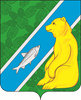 АДМИНИСТРАЦИЯГОРОДСКОГО ПОСЕЛЕНИЯ АНДРАОктябрьского районаХанты-Мансийского автономного округа – ЮгрыПОСТАНОВЛЕНИЕпгт. АндраО внесение изменений в приложение к постановлению от 16.04.2020 № 71 «Об оплате труда и социальной защищённости лиц, замещающих должности, не отнесенные к должностям муниципальной службы, и осуществляющих техническое обеспечение деятельности администрации городского поселения Андра»Руководствуясь Трудовым кодексом Российской Федерации, Федеральным законом от 06.10.2003 № 131-ФЗ «Об общих принципах организации местного самоуправления в Российской Федерации», постановлением Губернатора Ханты-Мансийского автономного округа – Югры от 25.04.2005 № 52 «Об оплате труда и социальной защищенности лиц, занимающих должности, не отнесенные к должностям гражданской службы, и осуществляющих техническое обеспечение деятельности государственных органов Ханты-Мансийского автономного округа – Югры», в целях уточнения порядка оплаты труда лиц, замещающих должности, не отнесенные к должностям муниципальной службы, и осуществляющих техническое обеспечение деятельности администрации городского поселения Андра:1. Приложение № 1 к постановлению администрации городского поселения Андра от 16.04.2020 № 71 «Об оплате труда и социальной защищённости лиц, замещающих должности, не отнесенные к должностям муниципальной службы, и осуществляющих техническое обеспечение деятельности администрации городского поселения Андра», изложить в новой редакции, согласно приложению.2. Обнародовать настоящее постановление посредством размещения в информационно-телекоммуникационной сети Интернет на официальном сайте администрации муниципального образования городское поселения Андра по адресу: www.andra-mo.ru.3. Постановление вступает в силу после его официального опубликования и распространяется на правоотношения, возникшие с 01.05.2020.4. Контроль за выполнением постановления оставляю за собой.И.о. главы городского поселения Андра 						 Н.О. Явкина Приложение к постановлению администрациигородского поселения Андраот «28» мая 2020 № 113Размеры должностных окладов лиц, замещающих должности,не отнесенные к должностям муниципальной службы, и осуществляющих техническое обеспечение деятельности администрации городского поселения Андра «28»мая2020г№113N п/пНаименование должностейРазмеры окладов (рублей)1Бухгалтер3 4262Инженер-электронщик2 5023Специалист (в составе отдела администрации поселения либо не включенный в состав отдела администрации поселения)2 4064Специалист по делопроизводству2 4065Инспектор военно-учетного стола2 106